C3CCS GroupSMLOUVAO POSKYTOVÁNÍ PRÁVNÍCH SLUŽEBMandatář:Ružička Srp & Partners s.r.o., advokátní kancelářse sídlem:	Konviktská 291/24, Staré Město, 110 00 Praha 1 IČO:	DIČ:bank . spojení:SWIFT. IBAN -€.IBAN -CZK.zastoupený:	Mgr. Zuzana Horáková , jednatel  společnostispolečnost zapsaná v obchodn ím rejstříku při Městském soudu v Praze pod C 134631Mandant:Střední odborná škola a Střední odborné učiliště, Jindřichův Hradec, Jáchymova 478se sídlem:	Jáchymova 478, Jindřich ův Hradec IIIIČO:	DIČ:	zast.	Mgr. Karel Chalupa, řed itel<§>CCS GroupVÝKONY MANDATÁŘENa  základě požadavků právních služeb:telefonní hotline,mandanta  bude  mandatář  pro  mandanta  provádět  uvedený  rozsahběžné právní poradenství,právní služby ad hoc.Telefonní hotline spočívá v operativním poskytování právních služeb formou telefonických konzultací, výjimečně prostřednictvím e-mailu. Předmětem telefonní hotline je poskytování jednoduchých právních porad a právních informací, které nevyžadují sepisování listin ani zpracování právních rozborů. Mandant je povi nen oznámit písemně (včetně elektronické pošty z elektronické adresy ředitele mandanta) osoby, které jsou oprávněny telefonní hotline využívat včetně uvedení jejich telefonního a e-mailového kontaktu. Telefonní hotline je zaměřena především na pracovněprávní problematiku, běžné reklamace,  obecnou problematiku správních řízení a běžnou problematiku dodavatelsko-odběratelských vztahů .Běžné právní poradenství spočívá ve zpracování jednoduchých zadání, přípravě či připomínkování běžných smluv, právní úpravě dokumentů , zpracování jednoduchých stanovisek, a to zejména zpracování standard izované pracovněprávní dokumentace, běžné smluvní či správní dokumentace. Mandant je povinen oznámit písemně (včetně elektronické pošty z elektronické adresy ředitele mandanta) osoby, které jsou oprávněny zadávat objednávky v rámci běžného právního poradenství.Právní služby ad hoc jsou poskytovány v případech neupravených v odstavcích 1.2. a 1.3. Na základě poptávky právních služeb ad hoc učiněné ředitelem mandanta předloží mandatář mandantovi cenovou nabídku na poskytnutí poptávaných služeb ad hoc. Právní služby ad hoc jsou poskytovány na základě schválení cenové nabídky ředitelem mandanta.Článek 2.KONZULTANTI POVĚŘENÍ  VÝKONEM MANDÁTUVýkonem mandátu jsou pověřeni:Kontrolou a organizací výkonů mandátu byl pověřen Projekt Manager:Mandatář má právo na změnu či doplnění konzultantů d le vlastního uvážení.Článek I .VÝKONY MANDATÁŘE1.1.	Na základě požadavků mandanta bude mandatář pro mandanta provádět uvedený rozsah právních služeb:te lefon n í hotl i ne : Osoby oprávněné využívat TH, ředitel  školy, tel.:,e-mail:  - zástupkyně  ředitele  školy (statutárního  orgánu) s plnou kompetencí,  tel.:  ,  e-mail:  , ekonomka a hlavní hospodářka školy, tel.:, e-mail: - vedoucí  personáln ího oddělení, tel.:,  e-mail:  - hlavní účetní, tel.:  ,  e-mail: běžné právní poradenství: osoby uvedené v bod ě a) pod číslem 1.-4.1., ředitel školy, tel.:,e-mail: - zástupkyně ředitele školy (statutárního orgánu) s plnou kompetencí , tel.:, e-mail: , ekonomka a hlavn í hospodářka školy, tel.:, e-mail: - vedoucí  personál n ího oddělení, tel.:,  e-mail : právn í slu žby ad hoc.:1., ředitel školy, tel.:,e-mail:  a v případě  jeho   nepřítomnosti:2 - zástupkyně ředitele školy (statutárního orgánu) s plnou kompetencí, tel.:, e-mail: S pozdravemMgr. Karel Chalupa ředitel školy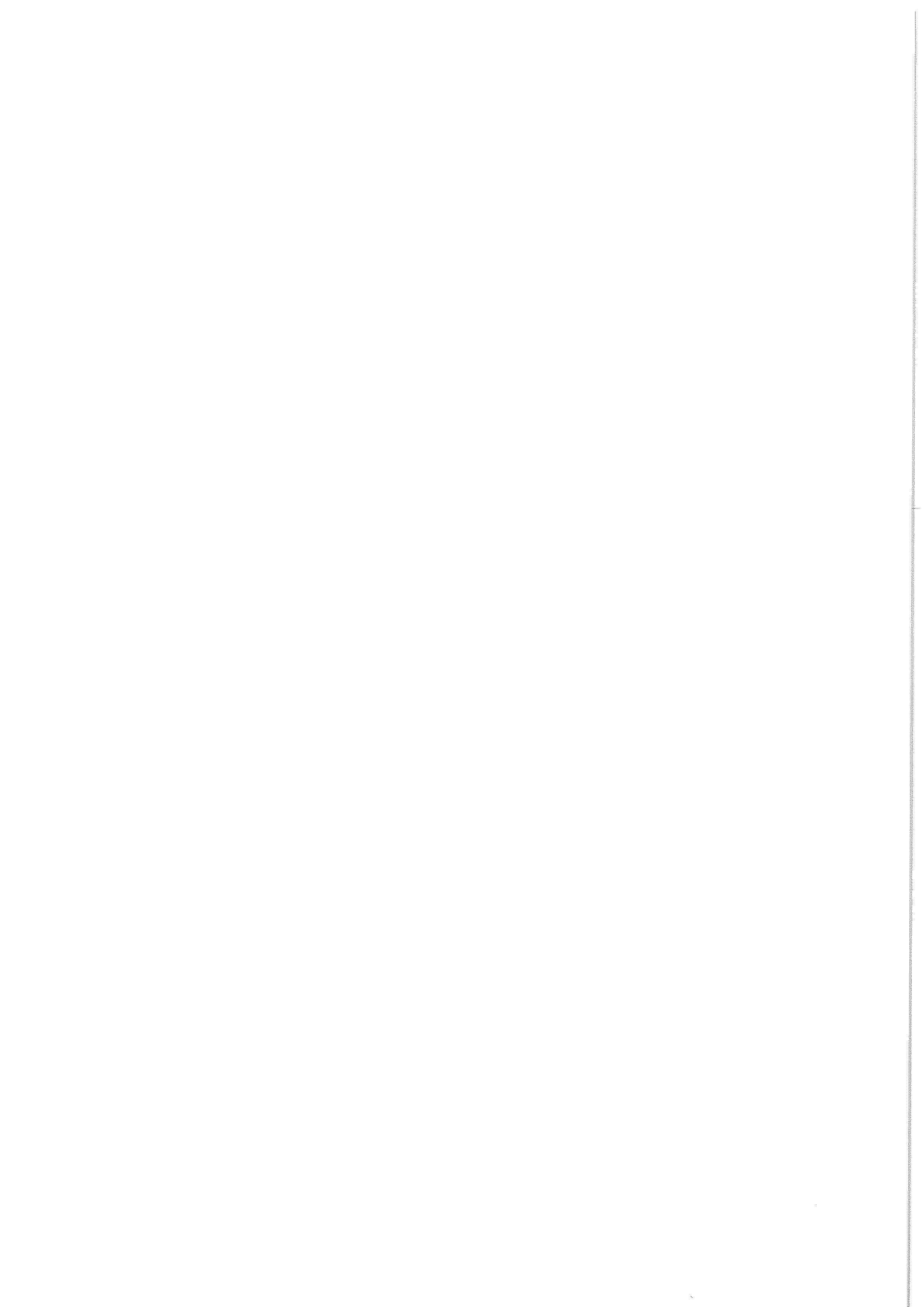 vDODATEK C. 1KE SMLOUVĚ,	,	,	,	vO POSKYTOVANI PRAVNICH SLUZEBMandatář:Ružička Srp & Partners s.r.o., advokátní kancelá řse sídlem : IČO:DIČ:Konviktská 291124 , Staré Město, 1 1O 00 Praha  l zastoupený:	Mgr. Zuzana Straková, jednatel  společnostispolečnost zapsaná v obchodním rejstříku při Městském soudu v Praze pod C 134631Mandant:Střední odborná škola a Střední odborné učiliště, Jindřichův Hradec, Jáchymova 478se sídlem: IČO:DIČ:Jáchymova 478, Jindřichův Hradec III zast.	Mgr. Karel Chalupa, ředitel1Článek 1 .PROHLÁŠENÍ STRANSmluvní strany spolu dne I. 4. 2017 uzavřely smlouvu o poskytování právních služeb (dále jen „smlouva").Na základě předmětné sm louvy je m imo jiné poskytována služba telefonní hotli ne, jejíž obsah je blíže vymezen v čl. 1 odst. 1.2. smlouvy. Dle čl. 7 odst. 7.1. byla služba telefonní hotline sjednána na dobu od I. 4. 2017 do 30. 6. 2017.Článek 2.PŘEDMĚT DODATKUSmluvní strany sjednávají, že služba telefonní hotline, jak je blíže vymezena v čl. 1 odst. 1.2. smlouvy, bude poskytována po dobu neurčitou.Službu telefonn í hotline může vypovědět každá smluvní strana písemným oznámením druhé smluvní straně, přičemž závazek vyplývající ze služby hotline zanikne uplyn utím posledního dne kalendářního měsíce, v němž bude předmětné oznámení doručeno druhé smluvní straně.V ostatním zůstává smlouva nedotčena.Článek 3.ZÁVĚREČNÁ USTANOVENÍTento dodatek se uzavírá písemně a je vyhotoven ve 2 exemplářích, z kterých každá smluvní strana obdrží po jednom.Tento dodatek je uzavřen okamžikem, kdy k němu připojí svůj podpis druhá ze smluvních stran.Smluvní strany prohlašují, že si text tohoto dodatku přečetly, obsahu porozuměly a že tímto vyjadřují svou svobodnou a vážnou vůli, která je prosta omylů, což potvrzují svými podpisy.V Jindřichově Hradci dne  	V Praze dne Střední odborná škola a Střední odborné učiliště, Jind řich ův Hradec, Jáchymova 478Mgr. Karel Chalupa, ředitel1mandatářRužička Srp & Partners s.r.o., advokátní kancelářMgr. Zuzana Straková, jednatel2